Yfirlit yfir helstu áhrif ákvörðunar ríkisstjórnarinnar vegna bóta almannatrygginga, m.a. jaðaráhrif á greiðslur úr lífeyrissjóðum.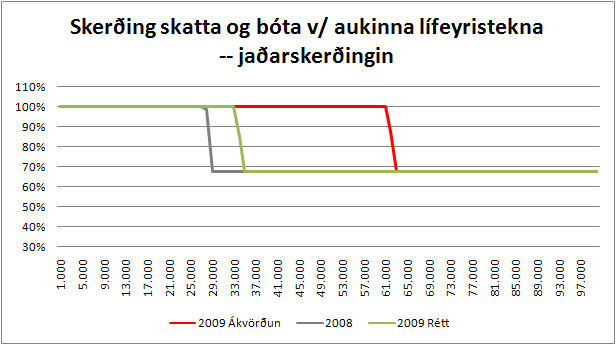 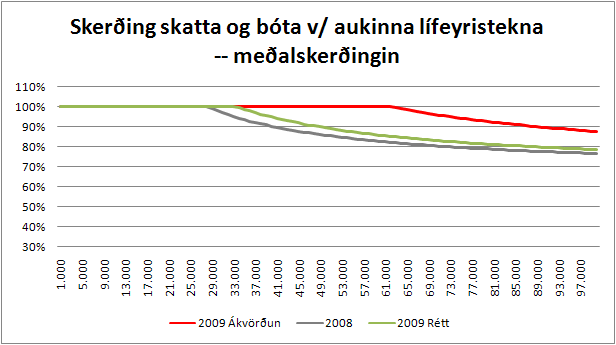 Grunnfjárhæðir almannatryggingaGrunnfjárhæðir almannatrygginga200820092009SkerðingRéttÁkvörðunGrunnlífeyrir26.72832.07429.294-2.780Tekjutrygging84.344101.21392.441-8.772Heimilisuppbót24.85629.82727.242-2.585Lágmarkslífeyrissjóður25.00030.00027.400-2.600Samtals grunnkerfi160.928193.114176.377-16.737Lágmarkstekjuviðmið150.000180.000180.0000Samtala tekna lífeyrisþega m.v. almannatryggingar og lífeyrissjóðsgreiðslurSamtala tekna lífeyrisþega m.v. almannatryggingar og lífeyrissjóðsgreiðslurSamtala tekna lífeyrisþega m.v. almannatryggingar og lífeyrissjóðsgreiðslurSamtala tekna lífeyrisþega m.v. almannatryggingar og lífeyrissjóðsgreiðslurSamtala tekna lífeyrisþega m.v. almannatryggingar og lífeyrissjóðsgreiðslurFrá lífeyrissjóði010.00020.00030.00040.00050.00060.00070.000Samtala tekna m.v. verðlag178.219178.219178.219178.219183.254188.289193.324198.359Samtala m.v. ákvörðun162.773162.773162.773164.082169.117174.152179.187184.222Mismunur-15.446-15.446-15.446-14.137-14.137-14.137-14.137-14.137